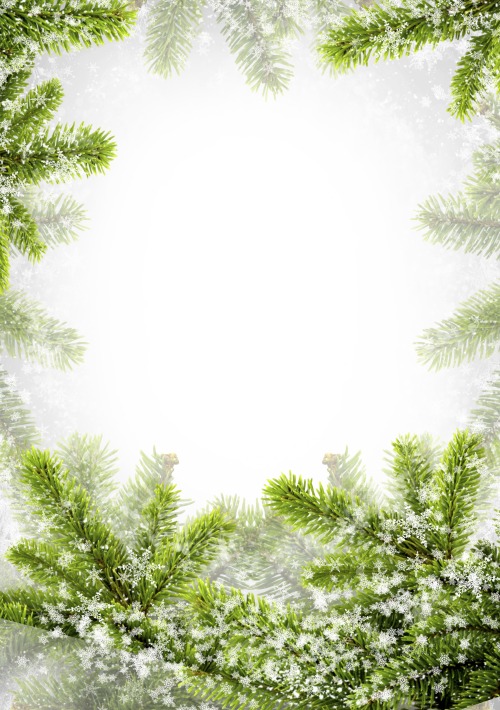 МБУ «Комплексный центрсоциального обслуживания населения    Валуйского городского округа»поздравляет именинников,получающих социальные услуги на дому,с Юбилейной датойсо дня  рождения!Желаем счастья в этот день,Тепла от всех, кто будет рядом.Улыбок светлых на лицеИ солнечных лучей в награду!Желаем множество удач,Желаем молодости вечной,Пусть все исполнятся мечты,И счастье будет бесконечным!Поздравляем в январес Юбилейной датойсо дня  рождения!С 90-летием:Харченко Валентину Ивановну (13.01.1934 г)С 85-летием:Погорелову Анну Петровну (16.01.1939 г.) 75-летием:Распопова Василия Сергеевича (13.01.1949 г)Корбан Вячеслава Анатольевича (10.01.1949 г)С 70- летием:Девкину Валентину Ивановну (01.01.1954 г.)Чепежникову Татьяну Ивановну (12.01.1954 г.)